Annex 1Technical SpecificationsTable 1: The requested furniture, main requirements and technical specifications: Table 2: Other data on specifications and technical parametersNote*The furniture shall have a modern design, taking into account indicative models on the photos attached;A 3D color design shall be developed and endorsed by the Beneficiary and the Technical Advisor Engineer of the MiDL project, before production start.The color of the furniture and the constructive elements (depending on the local conditions) shall be coordinated with the Beneficiary and the Technical Advisor Engineer of the MiDL project, before production and delivery to destination; The materials used must be accompanied by Quality Certificates and comply with the Hygiene Norms of the Republic of Moldova. Three units of furniture: the reception desk, the pouffe and the soft wall panel, shall be manufactured according to an individual design;Quality Guarantee – not less than 1 (one) year;On site visits: the winning company must visit the place for additional on site consultations before production starts;Contract implementation timeframe: not more than 90 calendar days;The bid shall include the costs of delivery and assembly on the site; Table 3: Furniture models – for orientationNr.NameUnitsMain parameters (mm) and technical specificationsReception room/corridorReception room/corridorReception room/corridor1Desk for hall monitor 1(h) 750х1500х600; 3 sections, individual design 2Floor cupboard at the reception1(h) 600x1500x450; 3 sections with one shelf/doors with simple lock3Soft pouffe 40(h) 450х400х400; individual design4Soft panel for columns, walls1(h) 300,δ=25 (20m); individual design5Stand for magazines/booklets/leaflets3(h) 1500-1600; Metal, 5 oblique shelves, sample attachedMediation room, working with the unemployedMediation room, working with the unemployedMediation room, working with the unemployed1Corner office desk with 1 m extension1(h) 750х1200х1200; with cable hole, existing type2Desk for working with the unemployed13(h) 750х1000х600; corner office desk, computer hole, board covered with resistant plastic3Desk for working with the unemployed, people with reduced mobility (PRM)1(h) adjustable height х1000х600; corner office desk, computer hole, board covered with resistant plastic4Ergonomic office chair15(h) 400х400х500; adjustable height, model attached5Standard cabinet for documents6(h) 1800х1000х350; wood, with 2 doors, 2 sections, 5 shelves 6Closet for clothes3(h) 1800х1000х600; wood, with 2 doors, 2 sections/one with 5 shelves7Wooden bookcase with 4 shelves 1(h) 2000х1000х450; for toys from commercial network8Playpen – soft carpet for children1(h) 20x1000х2000; sports equipment9Table with 4 chairs set, for children1 set(h)550; chair (h)300; commercial network10Blinds/vertical/for windows7(h) 2100х2500; colour similar to interior wallsGuidance roomGuidance roomGuidance room1Computer desk9(h) 750х1000х600; existing model, (cable hole)2Desk for working with the unemployed, people with reduced mobility (PRM)1(h) adjustable height х1000х600; existing model, (cable hole)3Chair for training rooms10(h) 450х400х400; existing model, orthopedic back4Closet for clothes 1(h)1800х1000х600; wood, with 2 doors, 2 sections/one with 5 shelves5Standard cabinet for documents2(h) 1800х1000х350; wood, with 2 doors, 2 sections, 5 shelves6Metal coat rack1(h) 1700-1800; coat rack for 8 persons7Horizontal blinds for windows1(h) 2100х2500; colour similar to interior wallsConference and training roomConference and training roomConference and training room1Writing desk (conference room) 18(h)750х1000х600; existing model, board covered with plastic2Writing desk (conference room) for people with reduced mobility (PRM)2(h) adjustable height х1000х600; existing model, board covered with plastic3Chair for training rooms70(h) 450х400х400; existing model, orthopedic back4Metal coat rack9(h) 1700-1800; coat rack for 8 persons5Horizontal blinds for windows8(h) 2100х2500; colour similar to interior wallsAdministrative officesAdministrative officesAdministrative offices1Corner office desk with 1 m extension2(h) 750х1200х1200; cable hole, existing model2Corner office desk without extension13(h) 750х1200х1200; cable hole, existing model3Ergonomic office chair 16Adjustable height, model attached 4Chairs for visitors20(h) 400х400х500; existing model, wood, orthopedic back5Closet for clothes5(h) 1800х1000х600; 2 sections, wood, 2 doors6Standard cabinet for documents7(h) 1800х1000х350; wood, 5 shelves, 2 wooden doors, 2 glass doors7Metal coat rack4(h) 1700-1800; coat rack for 8 persons8Blinds/vertical/for windows8(h) 2100х2500; colour similar to interior wallsKitchen and auxiliary rooms Kitchen and auxiliary rooms Kitchen and auxiliary rooms 1Wall closet for kitchen4(h) 800х400х350; wood, 2 shelves/2 doors/zincate net shelf2Floor closet for kitchen4(h) 730х800х600; wood, 2 shelves, 2 doors, one covered board3Blinds/vertical/for windows2(h) 2100х2500; colour similar to interior walls4Office metal staircase, zincate1Standard – 1m ; light, commercial network5Metal shelving unit, 5 shelves, h.350mm13(h) 1950х400х1000; commercial networkNoFurniture unitsSpecifications and technical parameters1- Floor cabinet at the reception- Closet for clothes - Cabinet for documents - Reception desk- Desks in training and intermediate rooms- Corner office desk; - Computer corner desk- Writing desk (in classrooms),- Coffee/magazines table- Wall closet for kitchen- Floor closet for kitchen- Wooden shelving unit with 4 shelves, for childrenMain material – painted chipboard, resistant, painted, thickness δ=18.0mm; The writing desk in the training, guidance, mediation rooms, for the computer with corner, shall have a board covered with resistant plastic – glued at temperature, the existing model (photo attached); metal mountable legs made diam. 40 - 50mm, painted at temperature; board with thickness δ≥25mm; the computer desk shall have a cable hole;Corner office desk shall be made according to the existing model (photo attached); The reception desk shall have an individual design, (indicative model attached);All furniture shall have floor resistant plastic support elements;The shape of the handles, accessories, shall exclude the risk of trauma; The edges of the furniture elements: the wooden shelf; floor cupboard; kitchen closet; office desk; computer desk, etc. shall be covered with АBS with a thickness of δ=1-1,5 mm, attached with furniture glue; The closet for clothes shall have two sections with wooden doors, with furniture locks and round shaped aluminum handles on the outside; a section shall be with 5 shelves; one section for clothes, up shall have a wooden shelf with h=300mm, (indicative model attached);File cabinet: 7 units shall have 2 sections, 5 shelves, 2 wooden doors on the lower part of the facade; 2 glass doors on the upper part of the facade, (indicative model attached);            7 units shall have 2 sections, 5 shelves and 2 wooden doors on the entire facade (same indicative model);            The pouffe and the soft wall panels for the visitors shall be individual; Metal supplies shall be functional and resistant in use, composed by resistant modern elements;2- Office chair (ergonomic)soft office chair, height adjustment, black, metal foot, stable, on wheels, with the possibility of vertical adjustment;3- Pouffe and soft wall panels for visitors;Chipboard, foam rubber δ=50mm, soft fabrikoid, color – light blue; panel – foam rubber δ=25mm;4Wall closet for kitchen The closet will have two horizontal wooden shelves;5Floor closet for kitchenFloor closets shall be covered with one worktop with a width not less than 600mm;Sample table for the auditorium, activity roomsSample table for the auditorium, activity roomsSample table for the auditorium, activity roomsSample table for the auditorium, activity roomsSample table for the auditorium, activity rooms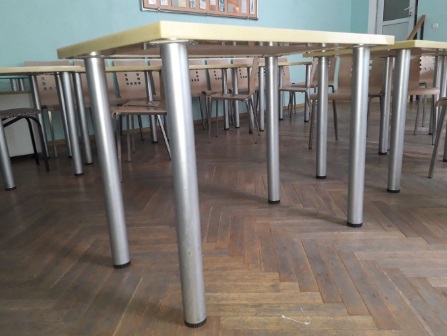 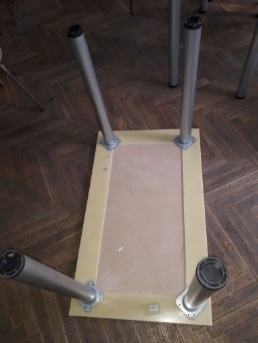 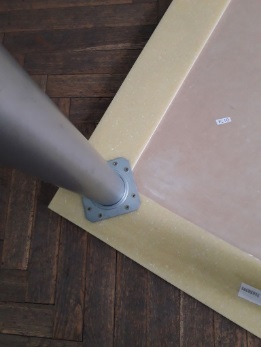 Sample chair for the activity roomsSample chair for the activity roomsSample chair for the activity roomsSample chair for the activity roomsSample chair for the activity rooms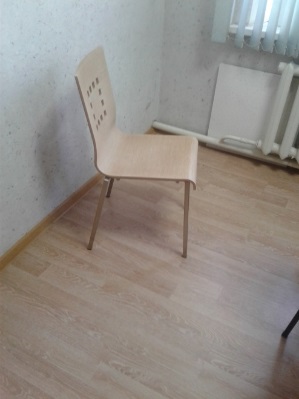 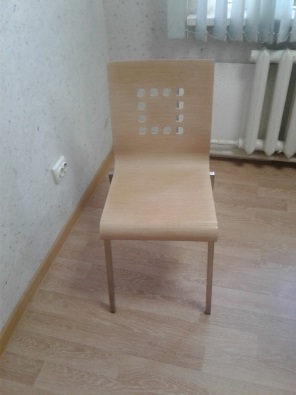 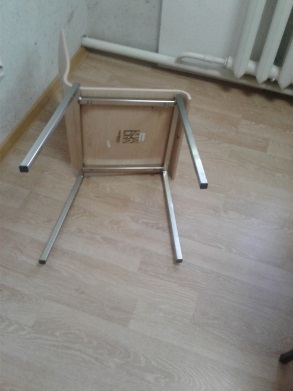 Sample furniture for the reception roomSample furniture for the reception roomSample furniture for the reception roomSample furniture for the reception roomSample furniture for the reception room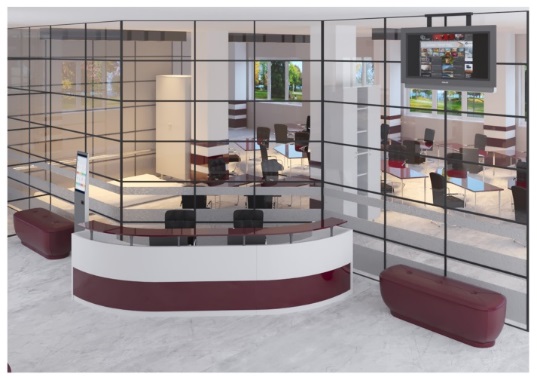 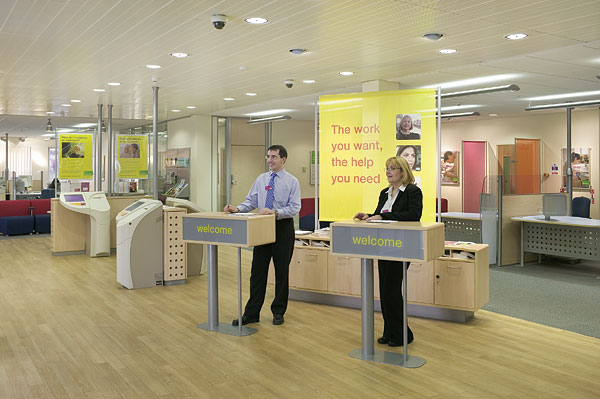 Sample file cabinet with wooden and glass doorsSample file cabinet with wooden and glass doorsSample file cabinet with wooden and glass doorsSample file cabinet with wooden and glass doorsSample file cabinet with wooden and glass doors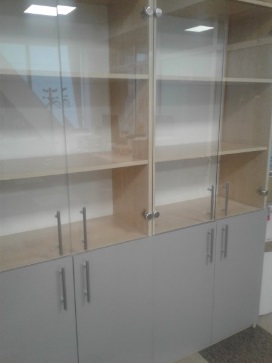 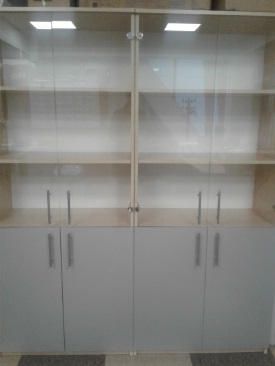 Sample closet for clothesSample closet for clothesSample closet for clothesSample closet for clothesSample closet for clothes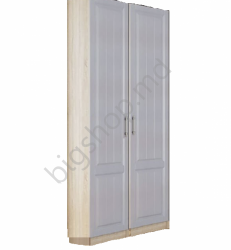 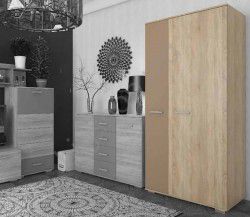 Sample corner deskSample corner deskSample corner deskSample corner deskSample corner desk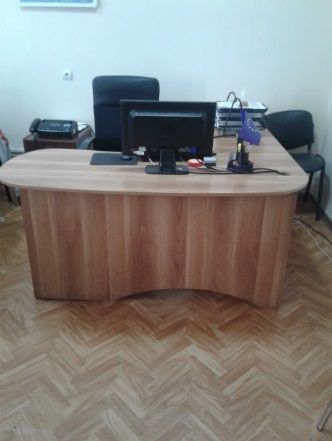 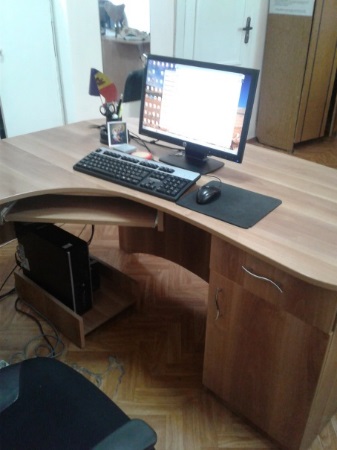 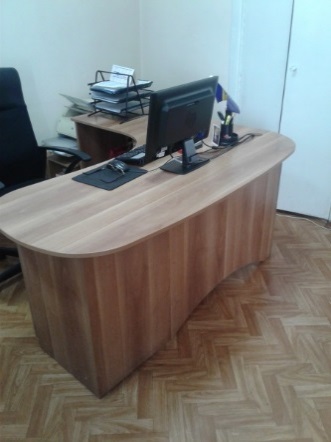 Sample ergonomic office chairSample ergonomic office chairSample ergonomic office chairSample stand for promotional materialsSample stand for promotional materials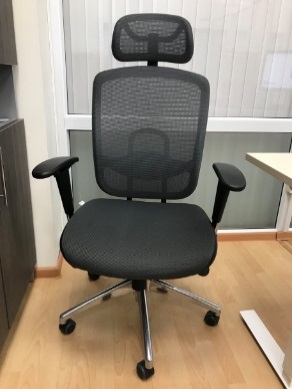 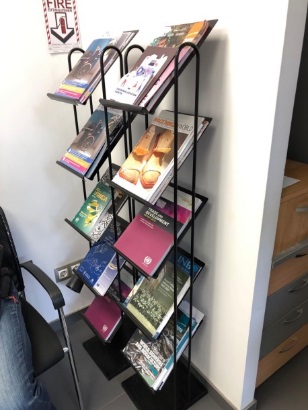 